											SEB 25.11.20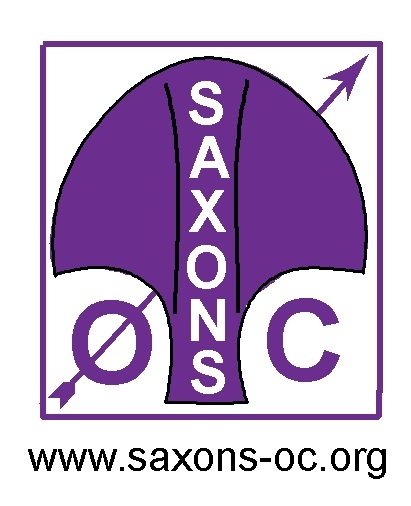 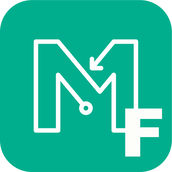 Tunbridge Wells Three Parks MapRunMapRun pathnameMaprun...UK/Kent/Tonbridge/Tunbridge Wells PXAS ScoreV60DescriptionParks and roads around Tunbridge Wells starting in Dunorlan Park.Location and suggested parkingParking at Dunorlan park, Tunbridge Wells: TN2-3QN.W3W: editor.gears.rallyStart/finish locationPath junction north side of the lake.Rules20 control, 60 min score event.i.e. visit as many of the 20 control points as you can, in any order, and be back to register the finish within 60 mins.Scoring: 20 points per control, 10 points deducted per minute, or part minute, after 60 min limit.MapScale 1:Contours: 10mControl descriptions on the map.Produced with Open Orienteering Map. FacilitiesCafe in park, if open.NotesTake care crossing the road and watch out for traffic.Watch out for pedestrians, dogs, bicycles.Take care near side of the lake.Covid-19: Follow current travel and social distancing guidelines. Be considerate when approaching or passing people, especially in narrow alleyways.The map is produced from open source data so may contain errors or omissions. If a route appears to be private go another way.It is your responsibility to keep safe, avoid traffic and maintain social distancing. This is just for fun – do not take risks.This Challenge is not an organised event or activity. You do the Challenge as an individual for personal training and you are responsible for both your own safety and the safety of others around you. ContactAny problems with the course please contact mapping@saxons-oc.org